Dodatek č. 4ke Smlouvě o nájmu a podnájmu nebytového prostoru uzavřené dne 21.4.2021uzavřený níže uvedeného dne, měsíce a roku podle ustanovení z.č. 89/í2 Sb.} občansky) zákoník)Pronajímatelé: 1. Bc. Kateřina Bílská, nar. 31.10.1979 bytem Hájov 159, Příbor 742 58MUDr. Alena Bohumínská, nar. 29.11.1944 bytem Tyršova 707, Příbor 742 58CHIRURGIE MARANN s.r.o., IČ 29462983zapsaná v OR vedená u Krajského soudu v Ostravě , oddíl C, vložka 55538se sídlem Slatina čp. 6, 742 93zastoupená Mgr. Martinem Varechou, jednatelemmanželé PharmDr. Pavel Grodza, nar. 5.12.1954Mgr. Alena Grodzová, nar. 19.8.1955 oba bytem Komenského 539, Příbor 742 58manželé Bc. Pavel Klečka, nar. 11.8.1974MUDr. Kateřina Klečková, nar. 16.11.1981 oba bytem Mošnov 200, 742 51MUDr. Pavel Kuchař, nar. 26.8.1957 bytem B. Martinu 2161/22, Nový Jičín 741 01MUDr. Jaromír Lichnovský, nar. 15.10.1957 bytem Vlčovice 27, Kopřivnice 742 21manželé MUDr. Petr Michna, nar. 5.2.1951 ipMUDr. Květoslava Michnová, nar. 23.3.1952 oba bytem Smeralova 568, Příbor 742 58MUDr. Soňa Tučková, nar. 28.3.1959 bytem Palackého 617, Příbor 742 58dále jen „pronajímatelé'4aNemocnice ve Frýdku-Místku, příspěvková organizace, IČ: 005 34 188 Sídlem El. Krásnohorské 321, Frýdek, 738 01 Frýdek-Místek,Zapsaná v obchodním rejstříku vedeném Krajským soudem v Ostravě, oddíl Pr, vložka 938, Zastoupená ing. Tomášem Stejskalem, MBA, LL.M, ředitelemdále jen „nájemce"uzavírají následující Dodatek č. 4 (dále jen Dodatek) ke smlouvě o nájmu nebytového prostoru (dále jen Smlouvě):I.Předmět dodatkuSmluvní strany tímto dodatkem rozšiřují čl. 111. Smlouvy o bod 3.6. v tomto znění:Pronajímatelé se zavazují, v případě předpokládaného navýšení nájemného či úhrad za služby, sdělit tuto skutečnost nájemci ve lhůtě 3 měsíce přede dnem plánovaného navýšení.n.Závěrečná ustanoveníV ostatním zůstávají ustanovení Smlouvy vč. dodatků 1-3 nezměněna.Dodatek nabývá platnosti okamžikem jeho podpisu.Smluvní strany prohlašují, že si dodatek přečetly a odpovídá jejich pravé, svobodné a vážně míněné vůli a jako takový jej podepisují.Ve Frýdku-Místku dne	.1.1] .*í&". .l.U-2...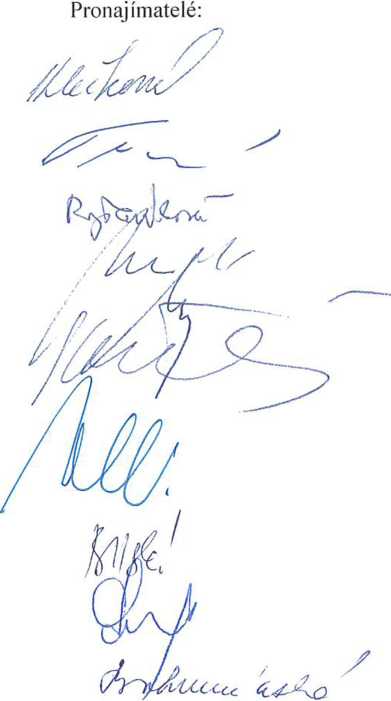 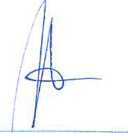 Nájemce:Nemocníce * c Fř)|:!f'ó-ŤAfs"ikúj p.o '.Jng‘.'Tomáš StejAjýal, 1VÍB!Á; LjL.M ředitel Nemocnice ve Frýdku-Místku, p.o